                                    TEPE İNŞAAT İLKOKULU                                     4 -E SINIF  GÜNLÜK ÇALIŞMALAR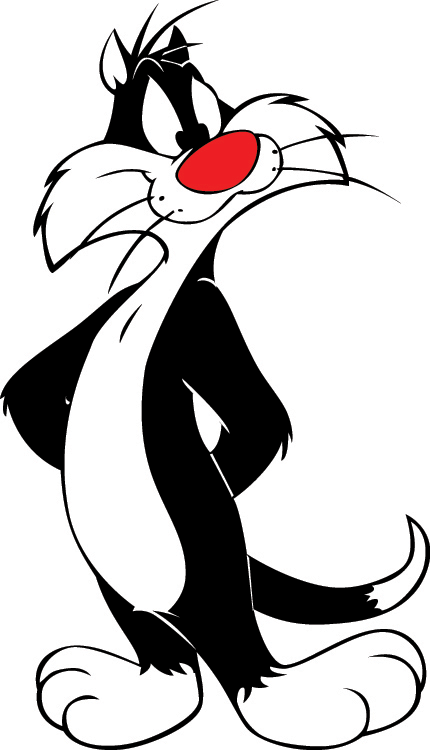                                                                                        24/09/2021 CUMA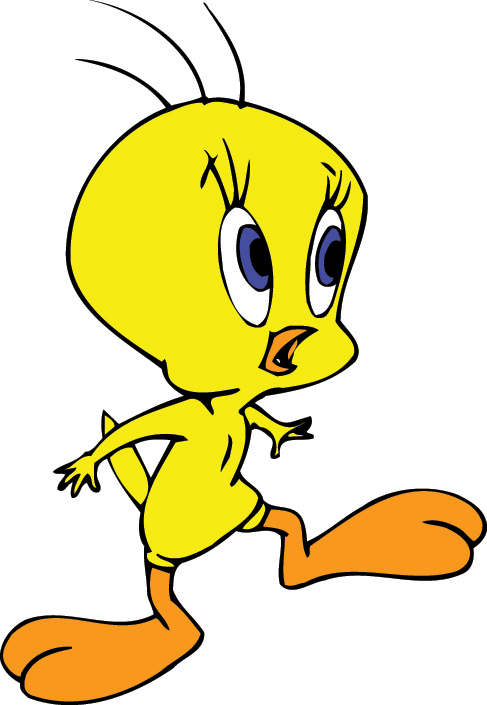 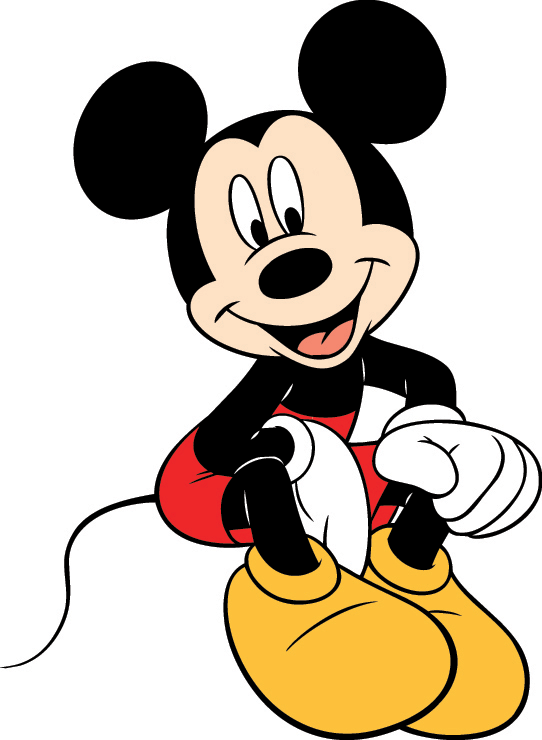 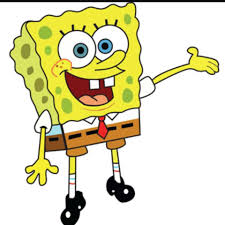 HAFTA SONU GÖREVLERİ : TÜM DERSLER KİTABIMIZDAN 1-2-3-4 HAFTA TÜRKÇE –MATEMATİK SOSYAL BİLGİLER VE FEN BİLİMLERİ SAYFALARINI TAMAMLAMAYA ÇALIŞALIM.